Formular de aplicare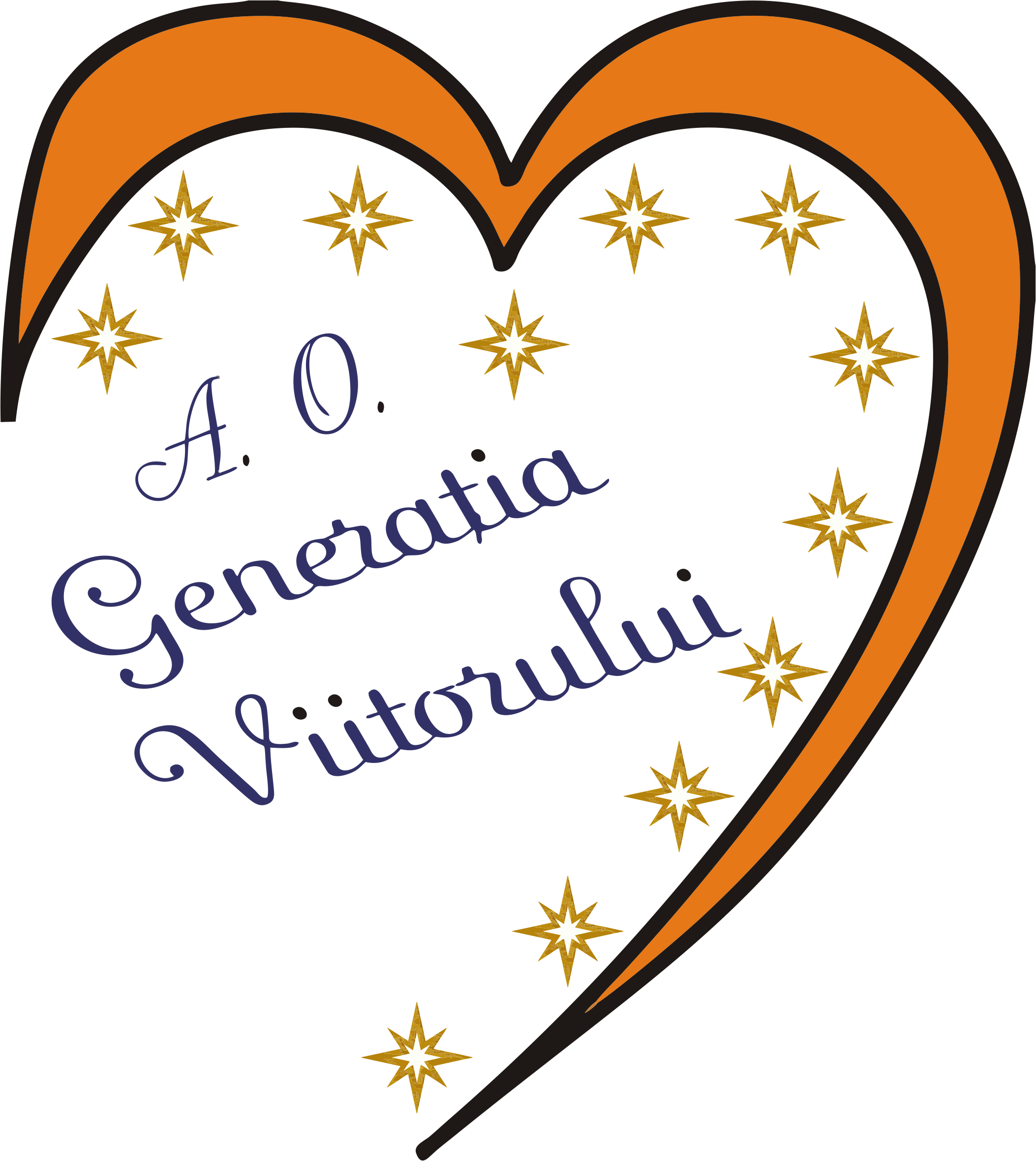 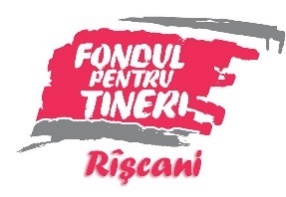 Concursul de recrutare a membrilor Fondului pentru Tineri RîșcaniFormularul de aplicare şi copia actului de identitate pot fi expediate prin e-mail la fptriscani@gmail.comFormularul de aplicare trebuie să respecte structura şi să includă informaţia solicitată mai jos.Eu confirm că informaţia pe care am prezentat-o în formularul de aplicare este adevărată. Eu înţeleg că confirmarea definitivă a candidaturii mele pentru participarea la proiect depinde de îndeplinirea de către mine a condiţiilor prevăzute pentru participanţii la acest concurs.Dacă sunt selectat(ă) ca membru al Fondului pentru Tineri Rîșcani, mă angajez să respect cu stricteţe regulamentul de activitate. Totodată, îmi asum obligaţia de a frecventa şedinţele, a mă implica activ în procesul de colectare şi distribuire a fondurilor, a depune eforturi pentru a oferi servicii de calitate, a păstra confidenţialitatea informaţiilor la care voi avea acces, a mă ghida de principiile: obiectivitate, imparţialitate şi transparenţă. Semnătura 							DataDate personaleDate personaleDate personaleDate personale1.Numele, prenumele2.Data, luna şi anul naşterii3.Adresa de la domiciliu4.Telefon fix/ mobil5.Adresa de e-mailEducaţie şi activităţiEducaţie şi activităţiEducaţie şi activităţi6.Instituţia de învăţămînt și clasa sau locul de muncă7.Experienţa în activităţi civice sau profesionale (extracurriculare, comunitare, de voluntariat sau participări la concursuri, olimpiade, conferinţe, seminare, proiecte)8.HobbyMotivaţiiMotivaţiiMotivaţii9.Expune 3 calităţi personale care te pot ajuta să devii membru al Fondului pentru Tineri Rîșcani.10.Explică de ce doreşti să devii membru al echipei Fondului pentru Tineri Rîșcani?11.Care sînt aşteptările şi ce abilităţi doreşti să-ţi dezvolţi implicîndu-te în program?12.Cîte ore eşti dispus(ă) să acorzi săptămînal activităţii în cadrul Fondului pentru Tineri Rîșcani?13.Cum ai aflat despre concurs?14.Scrie numele şi datele de contact a cel puţin două persoane de referinţă (care îţi cunosc activitatea).15.Descrie o activitate de voluntariat în care ai fost implicat(ă). Care a fost rolul tău?17.Descrie cum ai să convingi directorul unei firme să doneze 300 lei în bugetul Fondului pentru Tineri Rîșcani.Bifează în căsuţa corespunzătoare cu nivelul de cunoaştere a limbilorBifează în căsuţa corespunzătoare cu nivelul de cunoaştere a limbilorBifează în căsuţa corespunzătoare cu nivelul de cunoaştere a limbilorBifează în căsuţa corespunzătoare cu nivelul de cunoaştere a limbilorBifează în căsuţa corespunzătoare cu nivelul de cunoaştere a limbilorLimba vorbităMaternăAvansatIntermediarÎncepătorRomânaRusaEnglezaFrancezaAlta__________